Publicado en Parets del Vallès el 04/09/2020 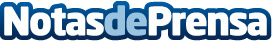 AsorCAD participa en el proyecto ITER con su tecnología 3DAsorCAD ha realizado el escaneado 3D, la ingeniería inversa y la metrología en la construcción del reactor de fusión nuclear del proyecto ITERDatos de contacto:Rosa Alonso935 707 782Nota de prensa publicada en: https://www.notasdeprensa.es/asorcad-participa-en-el-proyecto-iter-con-su Categorias: Nacional Hardware Cataluña Dispositivos móviles Otros Servicios Innovación Tecnológica http://www.notasdeprensa.es